You’re invited to become: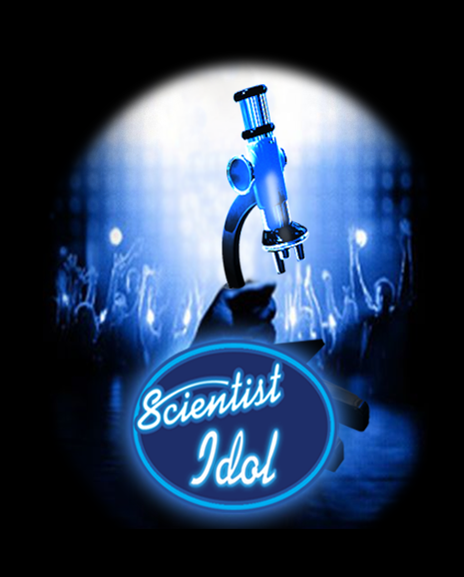 AMERICA’SSCIENCE IDOL!Workshop at AAAS 2013 Annual Meeting1-2 pm, Friday, February 15, 2013Room 205, Hynes Convention CenterBoston, MassachusettsAmerica’s Science Idol ApplicationName:			Email:			Phone(s): Best time to contact you:			Job Title: 	Department: 	Institution:	Give a clear and definitive description of your research as it would appear in a magazine, or the scientific topic you wish to present (50 words or less): Why do you want to participate in America’s Science Idol?